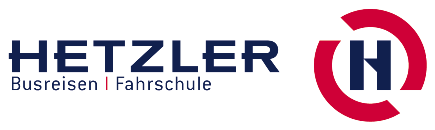 Checkliste und Zeitplan für Deinen FührerscheinEILT! EILT! Stelle schnellstmöglich den Führerscheinantrag bei der zuständigen Stadtverwaltung bzw. Verbandsgemeinde (B 17 geht nur bei der Führerscheinstelle der Kreis.- bzw. der Stadtverwaltung). Dazu benötigst du Biometrisches Passbild.Erste Hilfe Kurs.Sehtest von uns oder vom Optiker (gilt nicht für LKW / Bus).Für LKW /Bus C1, C, D 1, D wird noch ein ärztliches und augenärztliches Attest (Arbeitsmediziner) benötigt.Theorieunterricht. Persönliche Zeitplanerstellung wann und wo du den Unterricht besuchen möchtest, bitte notiere dir deine Stunden um einen Überblick zu haben (Übersicht unserer Unterrichtpläne mit den Themen gibt’s im Internet). Praktische FahrstundenNutze wenn möglich zum Einstieg unseren Simulator (nur für Klasse B und B17).Erste Fahrstunde frühestens nach Antragsstellung und 4 Monate vor deinem Geburtstag.Vermeide zu viele Fahrstunden vor allem bei schlechtem Theoriestand (wir überprüfen dein Lernprogramm). Rücksprache mit deinem Fahrlehrer. TheorieprüfungMax 3 Monate vor deinem Geburtstag.Du erhältst von uns einen Prüftermin wenn dein Lernprogramm komplett durchlaufen ist und du mind. 3 Prüfungssimulationen bestanden hast. Prüfungsanmeldung gerne per Textnachricht an 0178 5049816 (bitte nur WhatsApp nutzen, keine SMS oder Anrufe) oder telef. unter 07276/929242.Prüfungen finden immer montags um 12:45 Beim TÜV Landau statt. Ausweis nicht vergessen. Nichtbestandene Prüfungen dürfen erst nach 14 Tagen wiederholt werden.Praktische Prüfung (nicht bei Mofa)Max. 1 Monat vor deinem Geburtstag.Denk an deine Sehhilfe (Brille) falls erforderlich.Ausweis nicht vergessen.Nichtbestandene Prüfungen dürfen erst nach 14 Tagen wiederholt werden.Wie bezahle Ich meinen FührerscheinUnmittelbar nach der Anmeldung erhältst du eine Rechnung, wenn diese bezahlt ist werden wir dir dein Lernprogramm freischalten.Sobald du deine ersten Fahrstunden absolviert hast werden wir dir eine Vorabrechnung zusenden die innerhalb von 14 Tagen zur Zahlung fällig wird. Sobald dieser Betrag aufgebraucht ist werden wir dir, je nach Anzahl der Übungsstunden,  noch eine Teilzahlung  zusenden die vor der praktischen Prüfung bezahlt werden muss. Nach der Prüfung erhältst du eine aufgegliederte Schlussrechnung.Möchtest du deinen Führerschein in Raten bezahlen wende dich bitte an FinanzFair-Online GmbH (www.Starthilfe.de), diese arbeiten mit unserer Fahrschule zusammen und planen mit dir eine Führerschein-Finanzierung. Ist eine Zahlung aus persönlichen Gründen nicht möglich, dann unterbrechen wir die Ausbildung. TÜV Gebühren sind nach Erhalt der Rechnung vollständig an den TÜV zu überweisen, Fahrschüler mit offener TÜV Gebühr werden vom TÜV nicht geprüft!!!